Речевое развитие на пятом  году жизни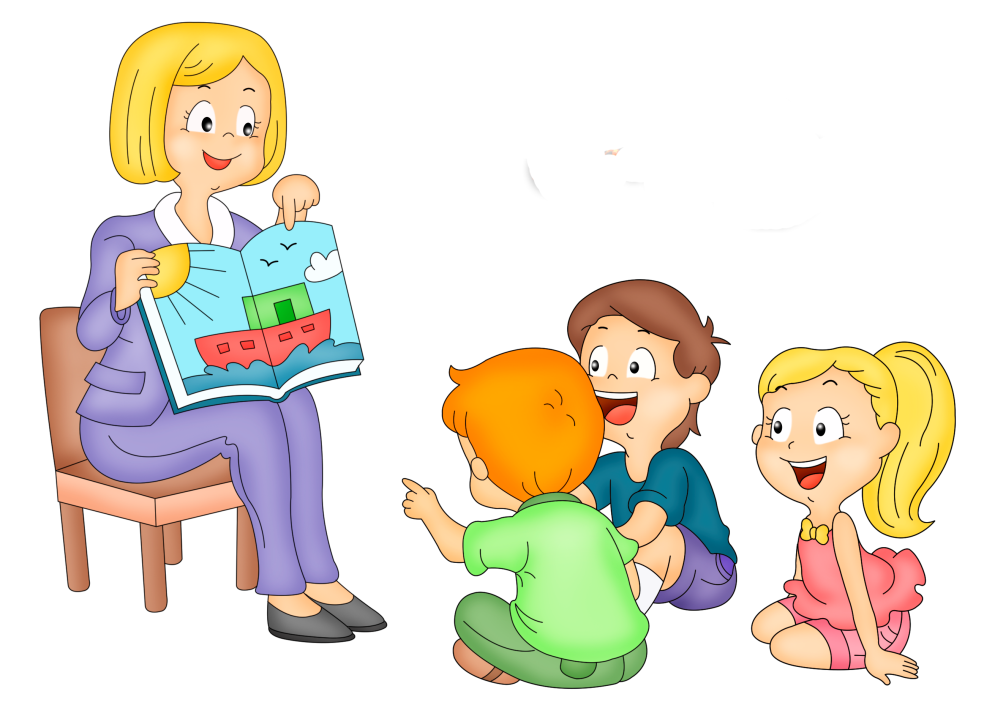     Речевое развитие - одна из важнейших задач дошкольного воспитания.Поскольку развивая детскую речь, мы расширяем не только речевые возможности ребенка, но и непосредственно влияем его интеллектуальные способности, внимание, память, кругозор и другие аспекты жизнедеятельности.Психологические исследования показывают, что дети средней группы болеелюбознательны, самостоятельны и активны в освоении социальной и природнойдействительности, нежели их младшие друзья, поскольку ближе к 5-ти годам:приобретаются навыки связной речи (последовательное наиболее полное  выражение своих мыслей) ;расширяется словарный запас: пополняется активный словарь (слова,которые часто употребляются в повседневной жизни) и пассивный словарь (ребенок не часто употребляет эти слова, но знает их значение, может объяснить смысл) ;речь постепенно становится грамматически оформленной (правильное и уместное употребление слов) .Кроме того, в этом возрасте возрастает устойчивость внимания к речиокружающих, чем старше становится ребёнок, тем большее влияние на его речевоеразвитие оказывают семейное и общественное воспитание.В возрасте 4-5 лет у детей велико тяготение к рифме. Играя со словами, некоторые рифмуют их, создавая собственные небольшие 2-х, 4-х стишья. Такое стремление закономерно, оно способствует развитию у ребёнка внимания к звуковой стороне речи, развивает речевой слух и требует всякого поощрения со стороны взрослых.Увеличение активного словаря создаёт ребёнку возможность полнее строить свои высказывания, точнее излагать мысли. Рост словаря, употребление более сложных в структурном отношении предложений нередко приводит к тому, что дети начинают чаще допускать грамматические ошибки: например, неправильно изменяют глаголы «хочут» вместо «хотят» и т. д. Родители должны исправлять подобные речевые «ляпы» и предлагать правильный образец употребления слов.Объединение усилий детского сада и семьи с целью развития речи ребёнкаобязательно приведет к положительным результатам. Ведь речевой уровенькультуры взрослых, их умение правильно использовать различные речевые формыи категории оказывают большое влияние на формирование у детей грамматическиправильной речи.На что необходимо обращать внимание родителям, в первую очередь!1) Развитие интонационной выразительности речи.Интонационной выразительностью дети овладевают преимущественно к пятигодам. Но, как правило, в детском саду при подготовке к утренникам, разучиваниистихотворений, инсценировок педагоги часто сталкиваются с монотонностью,невыразительностью детской речи. В большинстве случаев это связано с тем, чтодети не всегда осознают значение интонации для передачи смысла высказываний.Попробуйте прочитать ребёнку один и тот же текст по-разному: монотонно и синтонацией. Ребёнок сразу же заметит разницу. Поэтому так важно при чтениилитературных произведений детям, обращать внимание на выразительность, темпсвоей речи, учить распознавать интонации по эмоциональному фону итренироваться в их употреблении. Для этого прекрасно подходят ролевые игры илисовместное обыгрывание известных ребенку сказок.2) Художественное слово в воспитании дошкольников.Развитие фантазии, воображения, формирование произвольной памяти, умениевнимательно слушать произведения художественной литературы,сконцентрироваться и ответить на вопросы по тексту необходимые условия нетолько для расширения кругозора, но и для общего развития ребенка.Художественные тексты являются хорошим помощником родителям и педагогамдля решения этой задачи. Больше читайте, придумывайте совместно сказки ирассказы, обсуждайте явления природы, разучивайте стихи – это поможет ребенкуне только овладеть грамотной речью, но и значительно расширит егопознавательные способности.3) Речь и мелкая моторика рук.В дошкольном возрасте самое пристальное внимание надо уделять развитиюмелкой моторики, так как сначала развиваются тонкие движения пальцев рук,затем появляется артикуляция слогов. Развитие и улучшение речи стоит в прямойзависимости от степени сформированности мелкой моторики. В домашнихусловиях развитие мелкой моторики может быть не только интересным занятием,но и полезным делом. Прополка грядок, сбор ягод, лепка пельменей, плетение кос,распутывание ниток, вязание и вышивание, стирка белья, вырезание различныхподелок, лепка и т. д. – подарят радость от совместной работы Вам и вашим детям,а так же решат одну из задач развития речи.Предлагаем интересные упражнения для развития речи дошкольников.Учить подбирать определения и эпитеты – (Какие бывают собаки: большие, маленькие, санитарные, служебные…);Узнавать предметы по описанию – (Зеленая, кудрявая, белоствольная. Что это? – Береза);Подбирать действия к предмету – (Ветер, что делает: воет, парус надувает, листья срывает…);Подбирать предметы к действию - (На небе сверкает землю согревает. Что это? - Солнце);Подбирать действия к объекту - (Кто или что плавает? Летает? - Рыба, самолет, бабочка, листья);Подбирать обстоятельства - (Трудиться можно как? - Хорошо, спустя рукава, быстро);Подбирать синонимы - (Большой, огромный, громадный);Находить пропущенные слова - (Пришел почтальон, он принес…);Распространять и дополнять предложения - (Кошки взобрались па дерево. Какое? Зачем?);Называть составные части целого - (Дерево - ствол, ветки, сучья);Упражнять в названии антонимов (день - ночь, печаль -радость);Упражнять детей в правильном склонении существительных (род, число,падеж). То есть воспитывать грамматически правильную речь. Взрослый называет животного, а ребенок его детеныша (курица - цыплята, лошадь - жеребята). Причем в различных падежах и множественном числе, т.к. это является распространенной ошибкой у малышей;Подбирать слова: шить… платье, штопать… носки, завязывать… шнурки, вязать… шарф;Составлять фразы: срубленный…, бегущий…, висящий…, жуткий…, холодный…;Про что можно сказать: холодный -…, холодная -…, холодное -…;Произносить предложение (“На улице идёт дождь”) по-разному: радостно (и почему?), грустно (и почему?), удивленно (и почему?);Находить антонимы (слова с противоположным значением) в стишке:Скажу я слово высоко, а ты ответишь низко.Скажу я слово далеко, а ты ответишь близко.Теперь скажу я слово трус, ответишь ты храбрец.Теперь начало я скажу, ну отвечай…(конец); Познакомить со словами, которые ничего не значат:Ложка - это ложка, ложкой суп едят.Кошка - это кошка, у кошки семь котят.Тряпка - это тряпка, тряпкой вытру стол,Шапка - это шапка, оделся и пошел.А я придумал слово, смешное слово - плим.Я повторяю снова - плим, плим, плим…Вот прыгает и скачет - плим, плим, плим.И ничего не значит - плим, плим, плим. “Новые слова" - у лисы длинный хвост - как одним словам сказать - длиннохвостая; а у мальчика длинные ноги - длинноногий; Заканчивать предложения:- Миша пошел гулять (когда?)…;- Мише стало грустно (отчего?)…;- Миша обрадовался (когда?)…;«Кто что делает?» Показать картинки с изображением трудовых действий людей и спросить: что делает мама, мальчик, дядя, дворник, садовник и т. д.Программа требует приучать детей правильно называть предметы обстановки, вещи личного обихода, качество предметов, овощей, фруктов, ягод (цвет, величина, форма, вкус и т. д.).Дети этого возраста должны уметь отвечать на вопросы, назвать и рассказать об игрушке, пользоваться словами в правильной грамматической форме, внятно произносить слова и звуки. В этом возрасте дети могут выполнять более сложные игровые действия и правила, регулирующие взаимоотношения между играющими.«Что в мешочке»Ребёнок на ощупь должен узнать и назвать предмет, а потом только его достать.«Что изменилось». Выложить в ряд несколько предметов, игрушек. Ребёнок закрывает глаза, взрослый меняет местами 2 игрушки или убирает 1 предмет. Ребёнок говорит, что изменилось.            А в заключение хотелось бы процитировать известного французского писателя и педагога Жозефа Жубера, который говорил: «Детям нужны не поучения, а примеры! ». Поэтому родитель всегда должен помнить, что лучшее учение – это пример, а правильная грамотная речь - результат общения взрослого с ребенком!